011_basic_vocabularyRecapFamily, daily routines, food, containers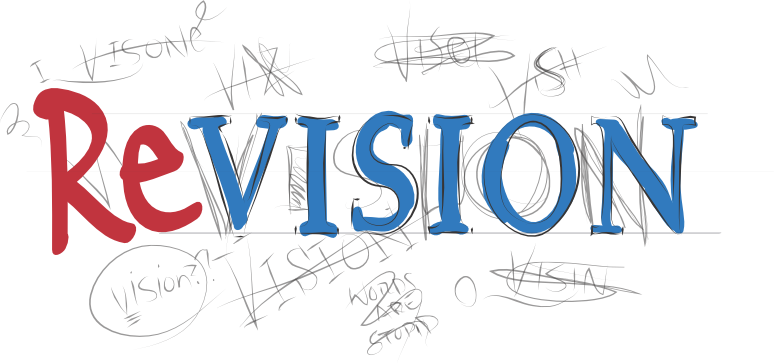 Family  quizlet – https://quizlet.com/34932764/flashcards Exercise 1 Choose the right answer looking at the picture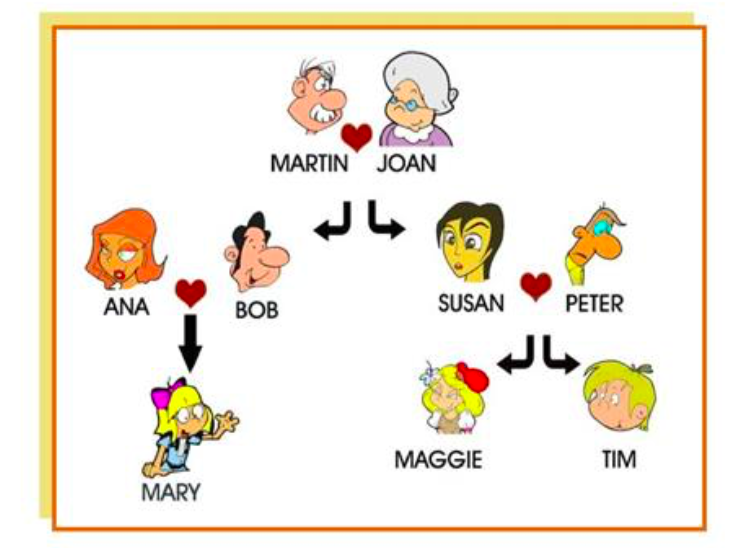 niece, sister, father, mother, uncle, nephew, grandmother, cousin, parents, husband, daughter, wife, grandfather, sonSusan is Maggie's_____.Martin is Tim's_____.Peter is Mary's_____.Tim is Ana's_____.Joan is Maggie's_____.Maggie is Tim's_____.Bob is Ana's_____.Mary is Maggie's_____.Mary is Peter's_____.Peter is Tim's_____.Susan is Martin's_____.Tim is Susan's_____.Ana is Bob's____. Ana and Bob are Mary's_____.Quizlet(daily routines)- https://quizlet.com/304769440/004_basic_vocabulary_daily_routines-flash-cards/Exercise 2http://gamedata.britishcouncil.org/lep25_embed/MTI3ODI=/leExercise 3http://gamedata.britishcouncil.org/lep25_embed/MjA5NjE=/leExercise 4http://gamedata.britishcouncil.org/lep25_embed/MjA5NjI=/leExercise 5http://gamedata.britishcouncil.org/lep25_embed/MjA5NjA=/leExercise 6http://gamedata.britishcouncil.org/lep25_embed/MjA2MjI=/le 